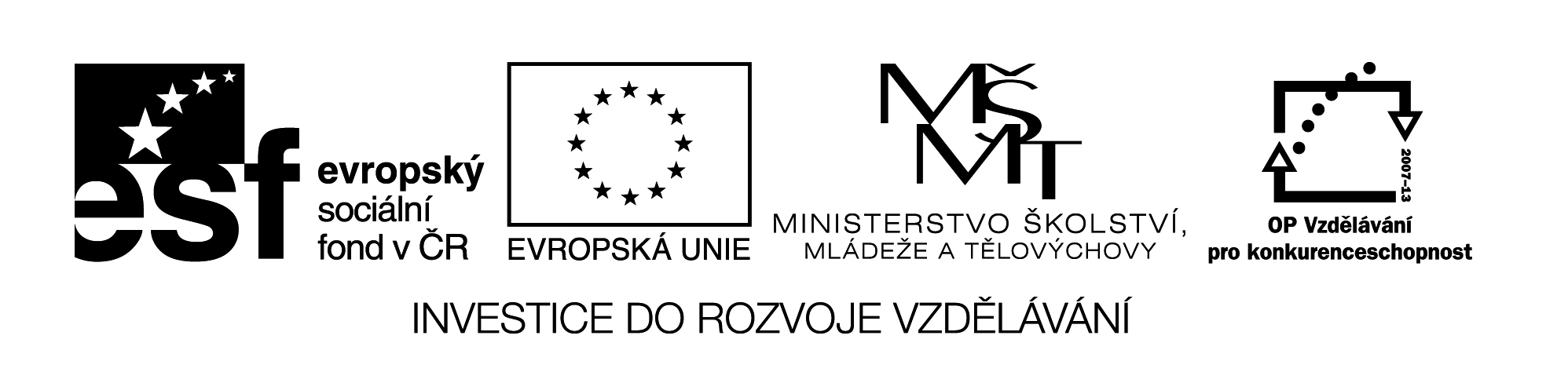 COMPLETE THE CHART:EU II-2 AJ7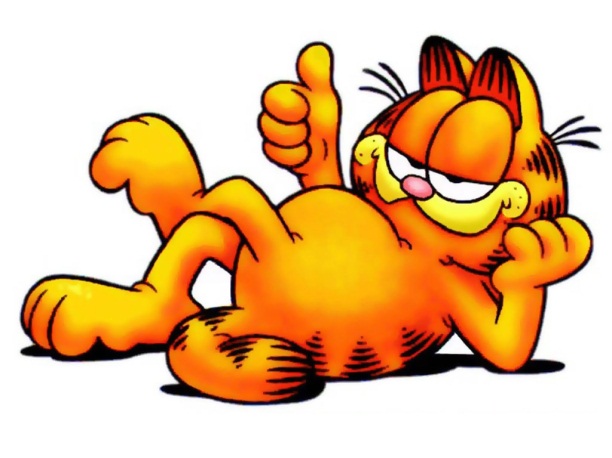 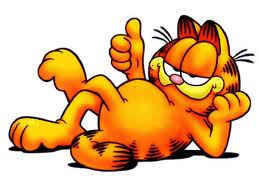 Šárka KamenskáZŠ ZákupyNázev: Stupňování přídavných jmenCíl: Procvičit, případně desetiminutovkaČas: 5-10 min.Pomůcky:Popis aktivity: Žáci doplní do tabulky druhý a třetí stupeň přídavných jmen.ADJECTIVECOMPARATIVESUPERLATIVEfarlongbeautifuluglybadbiggorgeousgoodtallslimheavy